Asynchronous Learning for SK-1 French ImmersionWeek of Feb 8, 2021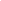 La santé mentale - le rire et le mouvementBut d’apprentissage: J’explore la santé mentale et le bien-être. J’identifie des stratégies pour gérer mon stress et favoriser une bonne santé mentale.But d’apprentissage: J’explore la santé mentale et le bien-être. J’identifie des stratégies pour gérer mon stress et favoriser une bonne santé mentale.Bonjour les amis! This week, we are going to continue to explore la santé mentale - mental health.What is mental health? It is our state of being. It’s how we face problems in our lives. It’s how we think, feel and act. Laughter, creativity and movement can help us with our mental health. (Rire et être créatif/créative et faire du mouvement)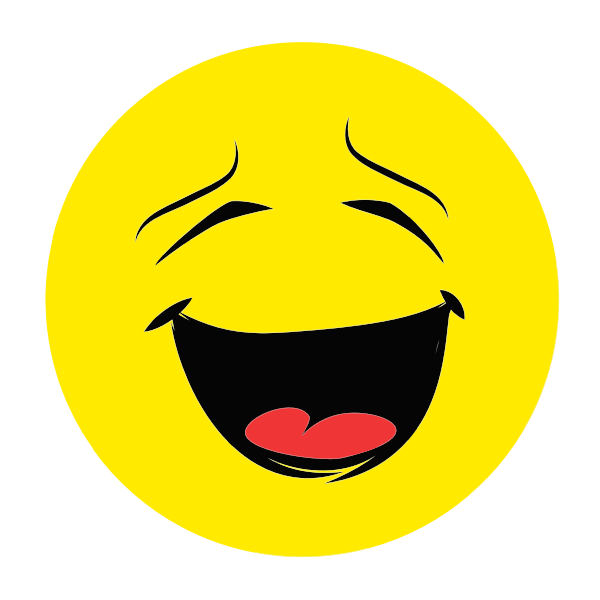 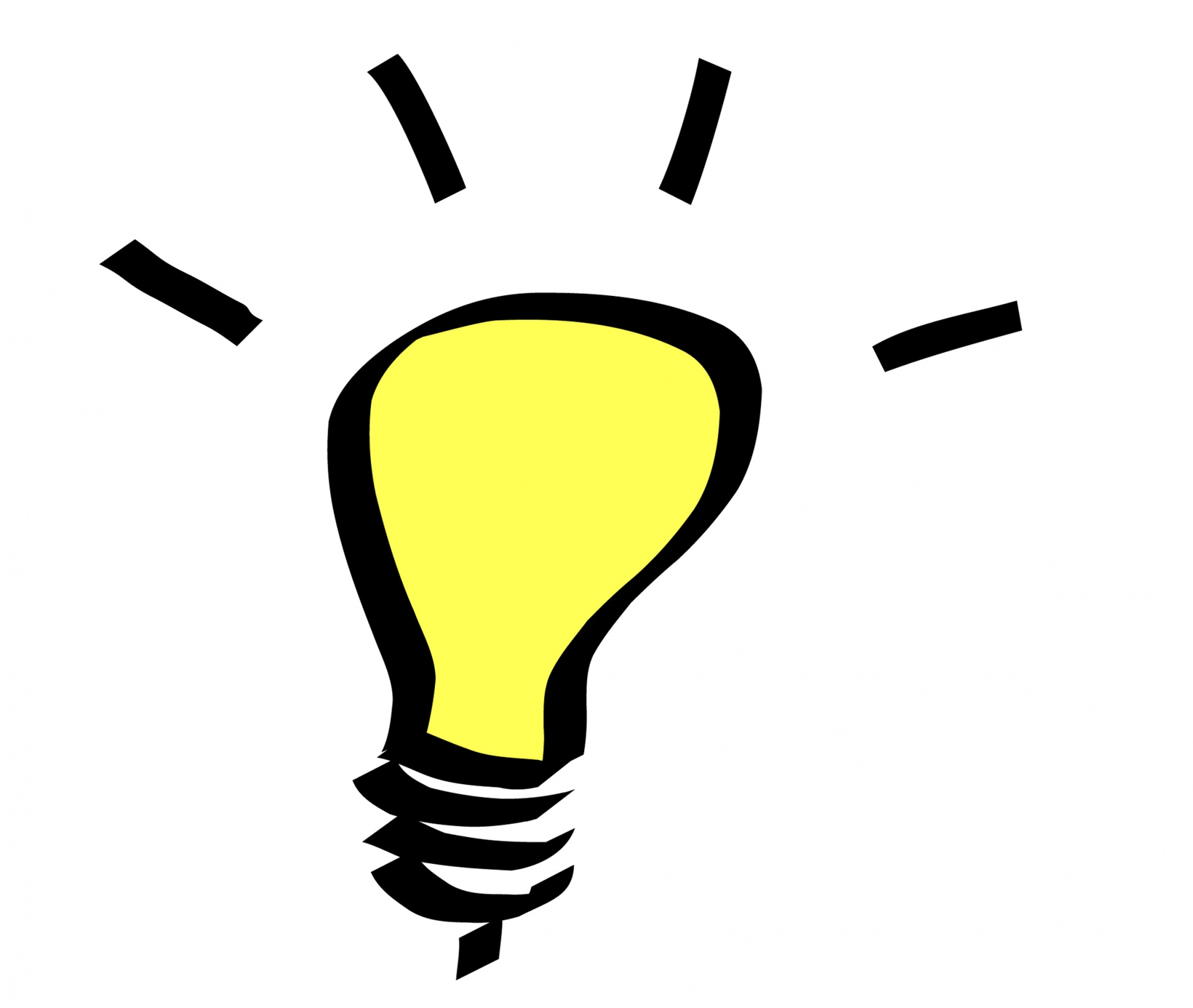 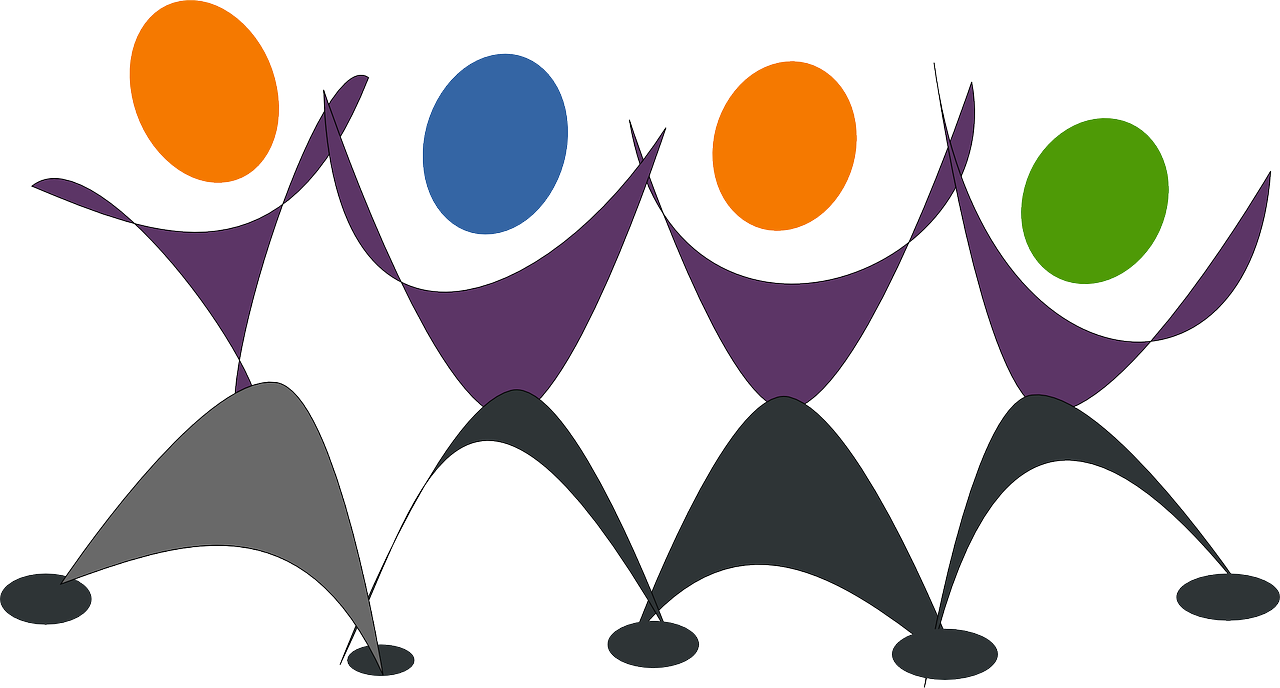 It’s important to take care of your mental health every day and get help if needed.Bonjour les amis! This week, we are going to continue to explore la santé mentale - mental health.What is mental health? It is our state of being. It’s how we face problems in our lives. It’s how we think, feel and act. Laughter, creativity and movement can help us with our mental health. (Rire et être créatif/créative et faire du mouvement)It’s important to take care of your mental health every day and get help if needed.Laughter and well-being go well together. Quand tu te sens bien/content/contente est-ce que tu ris?When you feel  do you? 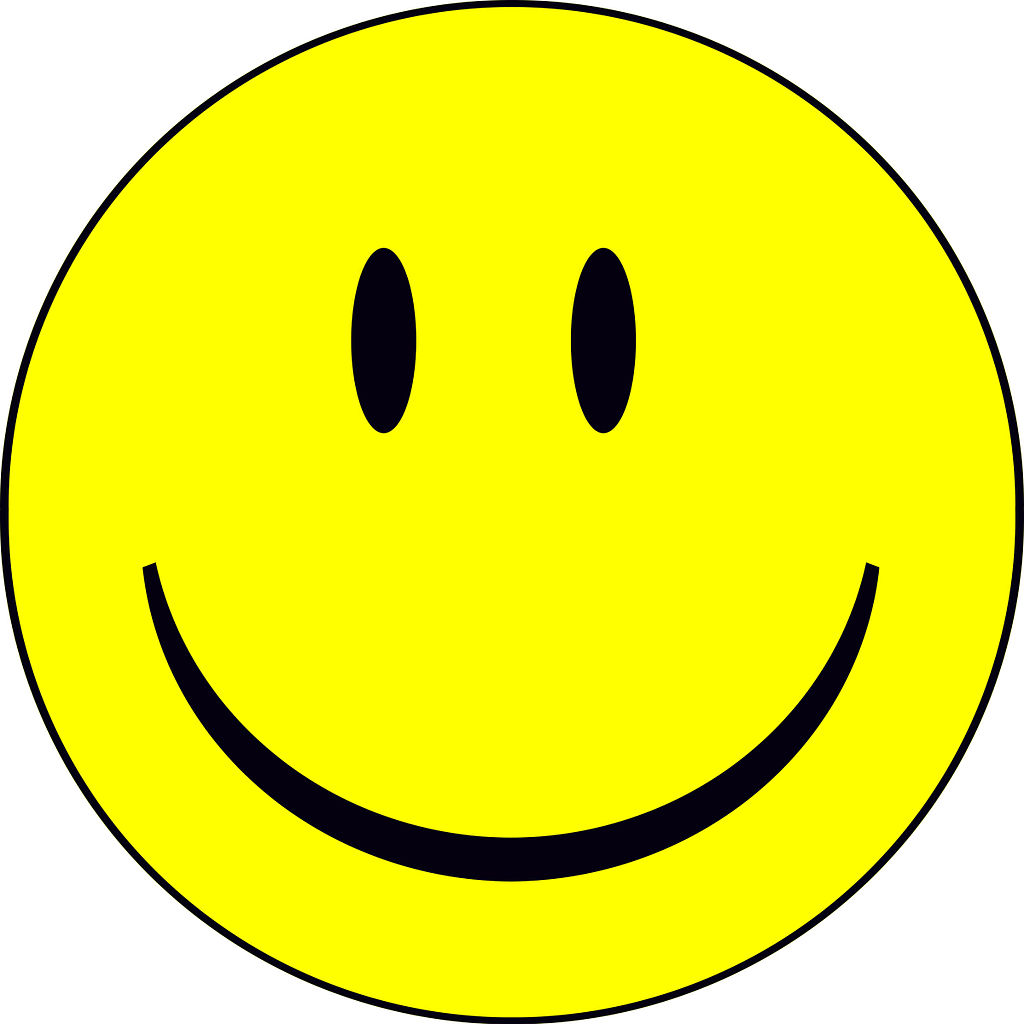 Regarde cette vidéo du site Idéllo: 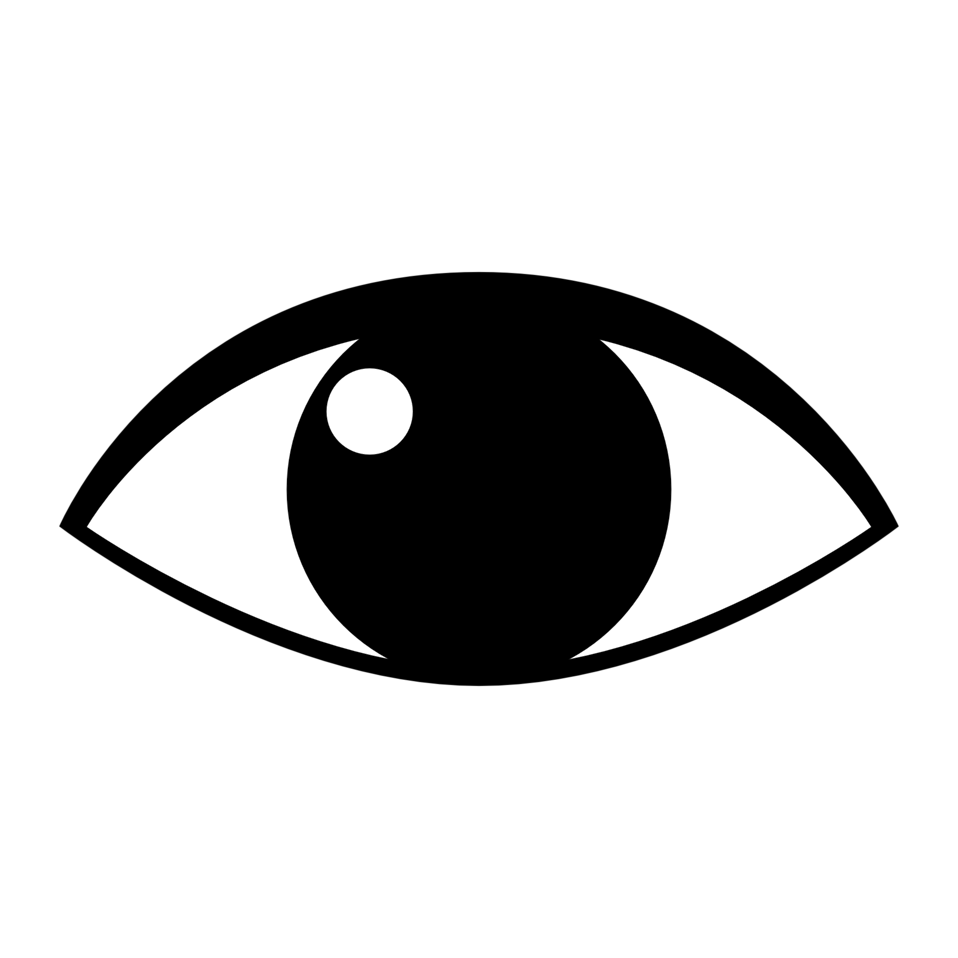 Season 1 Episode 9 : Mini TFO - Les soeurs contraires : Rire et pleurerIn the video, you saw the words and actions for rire and pleurer.Use loose parts or objects around you to make visual representation of these two new words. Tu peux/You could:faire un dessin sur un papier (do a drawing on a paper)utiliser les pièces détachées avec les objets trouvés autour de toi ou dans ce Google Slide (use loose parts/found objects around you or the digital loose parts in the Google Slide)In this video, Charlie talks about humour.Regarde la vidéo Season 1 Episode 4 : Charlie se confie : L'humour.What makes Charlie laugh in this video? Qu'est-ce qui fait rire Charlie dans la vidéo?Did you find it funny? Est-ce que tu trouves que c’est drôle?Can you think of things that make you laugh?Make a list with works or pictures of things that you think are funny (les choses qui sont drôles) and make you laugh (les choses qui te font rire). Le mouvementLet’s practice relaxing with the help of these movements in the  video Drôles-D'oiseaux.Follow the actions of Mimik and her friends- les drôles d’oiseaux - Can you guess what the title of the video means? Regarde cette vidéo. Fait les actions avec Mimik   image:  https://pixabay.com/vectors/team-unity-celebration-dance-150149/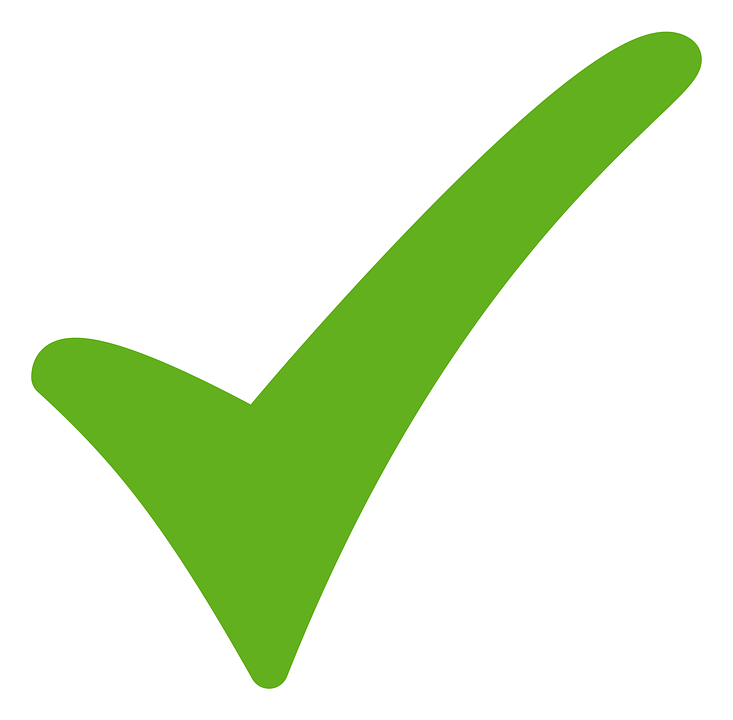 Amuse-toi!Now think of other animal movements you can do and create your movement routine for your animal. To help you select the animal, look at these books. Listen to the story to learn the names of the animals en français. Compter les animauxRegardez les animauxLe mouvementLet’s practice relaxing with the help of these movements in the  video Drôles-D'oiseaux.Follow the actions of Mimik and her friends- les drôles d’oiseaux - Can you guess what the title of the video means? Regarde cette vidéo. Fait les actions avec Mimik   image:  https://pixabay.com/vectors/team-unity-celebration-dance-150149/Amuse-toi!Now think of other animal movements you can do and create your movement routine for your animal. To help you select the animal, look at these books. Listen to the story to learn the names of the animals en français. Compter les animauxRegardez les animaux